Publicado en España el 05/06/2020 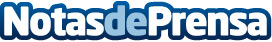 Nace el primer despacho de abogados deslocalizado de EspañaGotoLex es un despacho de abogados que nace tras el periodo de confinamiento provocado por el COVID-19. Es el primer despacho deslocalizado de España, ya que su actividad se centra en prestar servicios de forma online sin depender de ningún espacio físicoDatos de contacto:Ángel Seisdedos Gavira654711000Nota de prensa publicada en: https://www.notasdeprensa.es/nace-el-primer-despacho-de-abogados Categorias: Nacional Derecho Emprendedores E-Commerce Seguros http://www.notasdeprensa.es